                                                                                                                                                                                                                                                                                                                                                                                                                                                                                                                              Controller’s Copy-I Admission to: Winter Semester, 2022-2023		 Semester Commencing: 22.08.2022Date of First Enrolment			Registration No.			 Section		Name of the Student					Father’s Name						Permanent Address:																		Contact No.			 E-mail				Courses to be taken during this Semester:__________________Signature of a member of Advisory Committee								__________________________											Signature of Student Fees paid upto_________________					Treasurer		Director General 								National Institute of Food Science & Technology  DeanFaculty of Food, Nutrition & Home Sciences Dean’s Copy-II Admission to: Winter Semester, 2022-2023		 Semester Commencing: 22.08.2022Date of First Enrolment			Registration No.			 Section		Name of the Student					Father’s Name						Permanent Address:																		Contact No.			 E-mail				Courses to be taken during this Semester:__________________Signature of a member of Advisory Committee								__________________________											Signature of Student Fees paid upto_________________					Treasurer		Director General 								National Institute of Food Science & Technology  DeanFaculty of Food, Nutrition & Home Sciences Advisor’s Copy-III Admission to: Winter Semester, 2022-2023		 Semester Commencing: 22.08.2022Date of First Enrolment			Registration No.			 Section		Name of the Student					Father’s Name						Permanent Address:																		Contact No.			 E-mail				Courses to be taken during this Semester:__________________Signature of a member of Advisory Committee								__________________________											Signature of Student Fees paid upto_________________					Treasurer		Director General 								National Institute of Food Science & Technology  DeanFaculty of Food, Nutrition & Home Sciences Student’s Copy-IV Admission to: Winter Semester, 2022-2023		 Semester Commencing: 22.08.2022Date of First Enrolment			Registration No.			 Section		Name of the Student					Father’s Name						Permanent Address:																		Contact No.			 E-mail				Courses to be taken during this Semester:__________________Signature of a member of Advisory Committee								__________________________											Signature of Student Fees paid upto_________________					Treasurer		Director General 								National Institute of Food Science & Technology  DeanFaculty of Food, Nutrition & Home Sciences 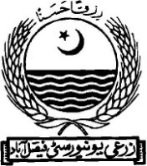 UG-IUNIVERSITY OF AGRICULTURE, FAISALABAD, PAKISTAN.Form for listing courses to be taken in 1st Semester (Winter, 2022-2023)Faculty of Food, Nutrition and Home SciencesUG-IDegree: B.Sc. (Hons.) Food Science and TechnologySemester Wise Credit CompletedIIISIIIIVSVVISVIIVIIISSemester Wise Credit CompletedCourse #Title of the CourseCredit HoursTotal MarksFor office use onlyFor office use onlyFor office use onlyRemarksCourse #Title of the CourseCredit HoursTotal MarksMarks ObtainedGradeQuality PointsRemarksFST-301Essentials of Food Science and Technology3(2-1)60Major CourseFST-303/ HND-301Fundamentals of Human Nutrition3(3-0)60Major CourseBiochem-301Elementary Biochemistry3(2-1)60FoundationCourseHort-415Post-Harvest Handling of Fruits and Vegetables3(2-1)60Foundation CourseAgron-301/ Agron-304Basic Agriculture/ Weed Control Methods (For Students of Pre-Agriculture only)3(1-2)3(1-2)60Compulsory MinorEng-301Composition and Communication Skills3(3-0)60Compulsory MinorMath-301 Bio-301Elementary Mathematics (For Students of Pre-Medical only)Essentials of Biology (For Students of Pre-Engineering only)3(3-0)3(2-1)60Compulsory MinorTotal   =Total   =21420UG-IUNIVERSITY OF AGRICULTURE, FAISALABAD, PAKISTAN.Form for listing courses to be taken in 1st Semester (Winter, 2022-2023)Faculty of Food, Nutrition and Home SciencesUG-I	      Degree: B.Sc. (Hons.) Food Science and TechnologySemester Wise Credit CompletedIIISIIIIVSVVISVIIVIIISSemester Wise Credit CompletedCourse #Title of the CourseCredit HoursTotal MarksFor office use onlyFor office use onlyFor office use onlyRemarksCourse #Title of the CourseCredit HoursTotal MarksMarks ObtainedGradeQuality PointsRemarksFST-301Essentials of Food Science and Technology3(2-1)60Major CourseFST-303/ HND-301Fundamentals of Human Nutrition3(3-0)60Major CourseBiochem-301Elementary Biochemistry3(2-1)60FoundationCourseHort-415Post-Harvest Handling of Fruits and Vegetables3(2-1)60Foundation CourseAgron-301/ Agron-304Basic Agriculture/ Weed Control Methods (For Students of Pre-Agriculture only)3(1-2)3(1-2)60Compulsory MinorEng-301Composition and Communication Skills3(3-0)60Compulsory MinorMath-301 Bio-301Elementary Mathematics (For Students of Pre-Medical only)Essentials of Biology (For Students of Pre-Engineering only)3(3-0)3(2-1)60Compulsory MinorTotal   =Total   =21420UG-IUNIVERSITY OF AGRICULTURE, FAISALABAD, PAKISTAN.Form for listing courses to be taken in 1st Semester (Winter, 2022-2023)Faculty of Food, Nutrition and Home SciencesUG-IDegree: B.Sc. (Hons.) Food Science and TechnologySemester Wise Credit CompletedIIISIIIIVSVVISVIIVIIISSemester Wise Credit CompletedCourse #Title of the CourseCredit HoursTotal MarksFor office use onlyFor office use onlyFor office use onlyRemarksCourse #Title of the CourseCredit HoursTotal MarksMarks ObtainedGradeQuality PointsRemarksFST-301Essentials of Food Science and Technology3(2-1)60Major CourseFST-303/ HND-301Fundamentals of Human Nutrition3(3-0)60Major CourseBiochem-301Elementary Biochemistry3(2-1)60FoundationCourseHort-415Post-Harvest Handling of Fruits and Vegetables3(2-1)60Foundation CourseAgron-301/ Agron-304Basic Agriculture/ Weed Control Methods (For Students of Pre-Agriculture only)3(1-2)3(1-2)60Compulsory MinorEng-301Composition and Communication Skills3(3-0)60Compulsory MinorMath-301 Bio-301Elementary Mathematics (For Students of Pre-Medical only)Essentials of Biology (For Students of Pre-Engineering only)3(3-0)3(2-1)60Compulsory MinorTotal   =Total   =21420UG-IUNIVERSITY OF AGRICULTURE, FAISALABAD, PAKISTAN.Form for listing courses to be taken in 1st Semester (Winter, 2022-2023)Faculty of Food, Nutrition and Home SciencesUG-IDegree: B.Sc. (Hons.) Food Science and TechnologySemester Wise Credit CompletedIIISIIIIVSVVISVIIVIIISSemester Wise Credit CompletedCourse #Title of the CourseCredit HoursTotal MarksFor office use onlyFor office use onlyFor office use onlyRemarksCourse #Title of the CourseCredit HoursTotal MarksMarks ObtainedGradeQuality PointsRemarksFST-301Essentials of Food Science and Technology3(2-1)60Major CourseFST-303/ HND-301Fundamentals of Human Nutrition3(3-0)60Major CourseBiochem-301Elementary Biochemistry3(2-1)60FoundationCourseHort-415Post-Harvest Handling of Fruits and Vegetables3(2-1)60Foundation CourseAgron-301/ Agron-304Basic Agriculture/ Weed Control Methods (For Students of Pre-Agriculture only)3(1-2)3(1-2)60Compulsory MinorEng-301Composition and Communication Skills3(3-0)60Compulsory MinorMath-301 Bio-301Elementary Mathematics (For Students of Pre-Medical only)Essentials of Biology (For Students of Pre-Engineering only)3(3-0)3(2-1)60Compulsory MinorTotal   =Total   =21420